Document ContributorsDocument HistoryIntroductionThe management of complex heterogeneous data requires the selection of suitable mining methods as well as of appropriate modelling techniques. The focus of task T3.3 is set on how to handle and store the different type of available data in order to improve the DII.The overall objective of Task 3.3 is to provide a dynamic document that describes the management of complex heterogeneous data regarding the SoMeDi platform functionalities – with the two proposed use cases for marketing and recruiting. Deliverable D3.3 requires the selection of suitable mining methods as well as of appropriate modeling techniques. The focus of this task will concern the analysis of data extraction techniques ideal for NLP solutions (Romanian partners use case), but also data mining approaches for social media concerning the marketing use case.The material presented resulted from the work performed by the responsible partners: this implies a literature review and field research, based on their knowledge and experience, to identify the most suitable algorithms and the available tools that can be used to develop the SoMeDi’s DID toolkit. The field research was conducted in the above-mentioned domains: data extraction, natural language processing, and opinion mining.This first iteration of the D3.3 document is organized as follows:Section 2 describes the concept of data extraction concerning SoMeDi platform functionalities, setting an overview of the possibilities to acquire data from the internet;Section 3 presents the NLP techniques and service frameworks for extracting information; also, in this section, we set an overview for specific algorithms desired to be implemented in the Romanian use case, the purpose of these algorithms is to assure the matchmaking between the internship candidates skills and company expectations;Section 4 provides the general outline of the DII component for the extraction of metadata from images in social media.Section 5 describes metadata mining solutions engaged in the marketing use case;Section 6 concludes the document.2. Data ExtractionData extraction is the act or process of retrieving data out of (usually unstructured or poorly structured) data sources for further data processing or data storage (data migration). The import into the intermediate extracting system is thus usually followed by data transformation and possibly the addition of metadata prior to export to another stage in the data workflow.2.1. Data Extraction TechniquesIn order to acquire content from the internet  Web Forms who write data to a SQL database on  server. 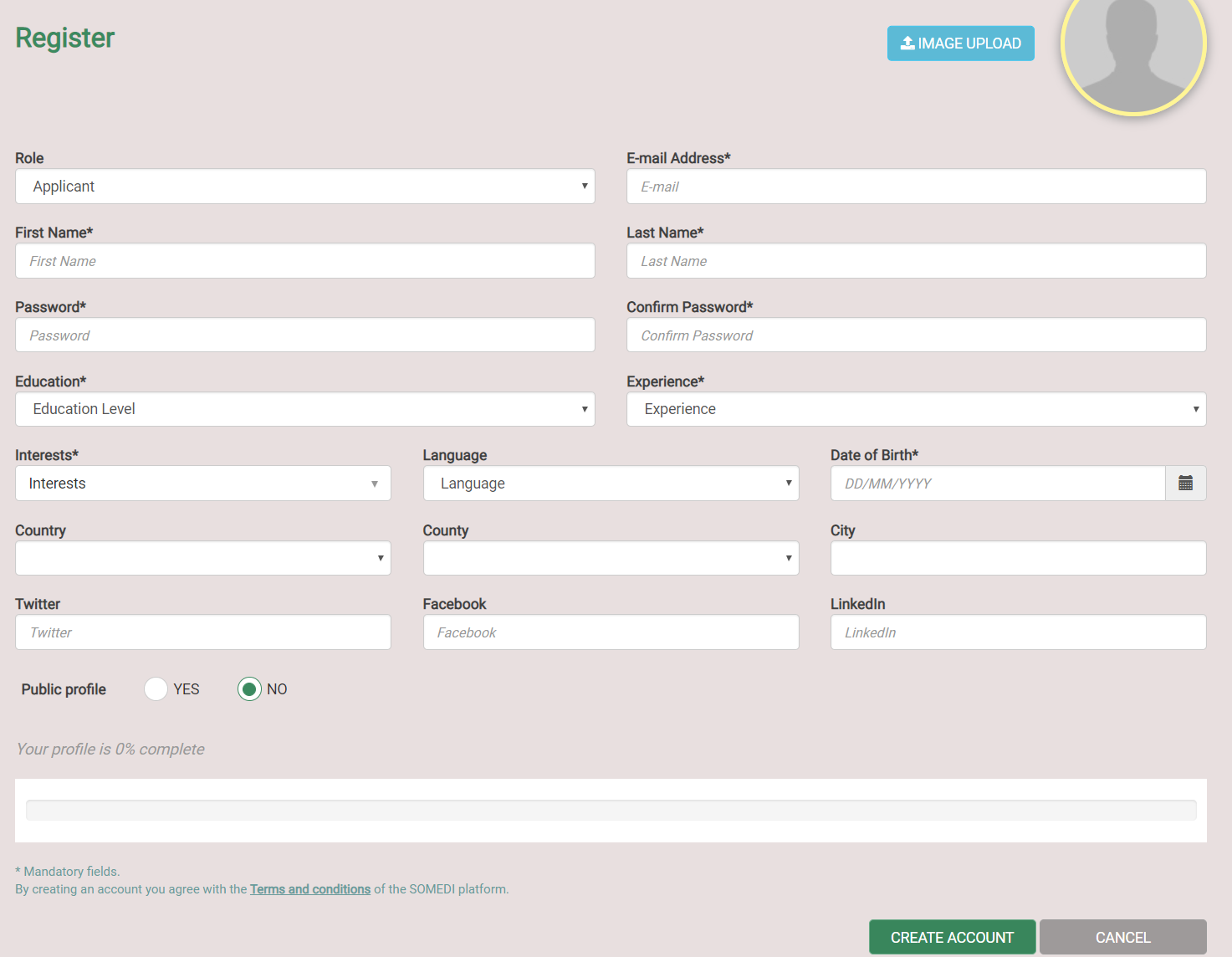 nformation gathered  later handed to a downstream data extraction process.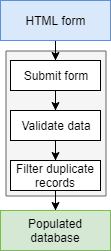  to submit a form for CGI processingFirst, using the HTTP POST verb, forms can be submitted with (name, value) pairs encoded in the body of the request.Second, using the HTTP GET verb, forms can be submitted by supplying (name, value) pairs in the URL.The SoMeDi platform option to secure communication and submissions forms through website  Secure Hyper Text Transfer Protocol or https.Submissions through the secured web form are stored in a way that only authorized and authenticated users can view the results2.3. Data Extraction Techniques [Turkish Use Case]2.. Data ModelsData WarehouseInnoDB engine is used, which support foreign key and transaction.The default character set for this table is UTF8, which supports all languages for internationalizationData sore repository with complete view of the business data:Aggregated data from multiple sourcesActive users, applicants, companiesProgramsData ModelsOctober provides a simple Active Record implementation for working with database, based on Eloquent by Laravel. Each database table has a corresponding "Model" which is used to interact with that table. Models allow to query for data in tables, as well as insert new records into the table.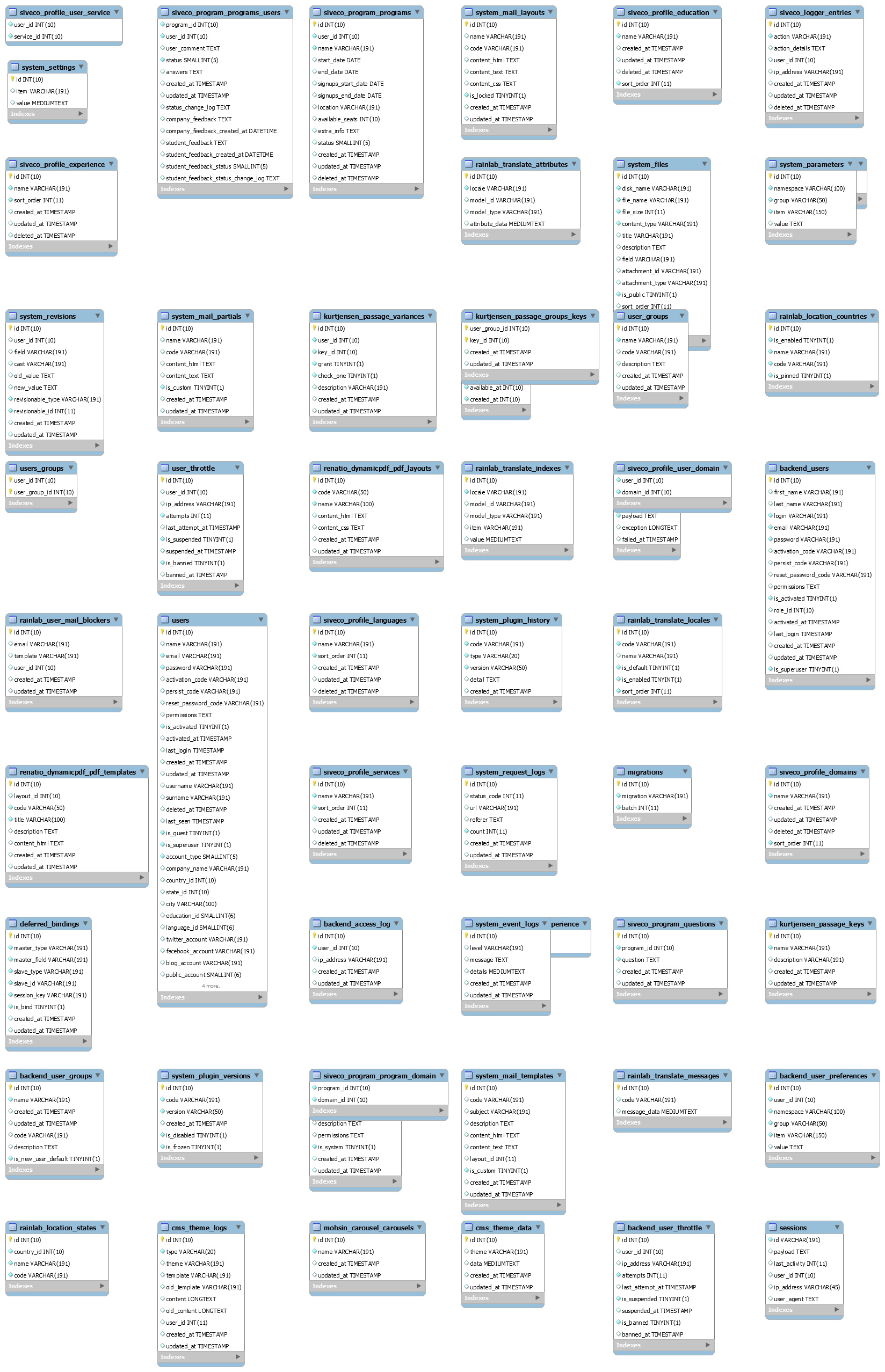 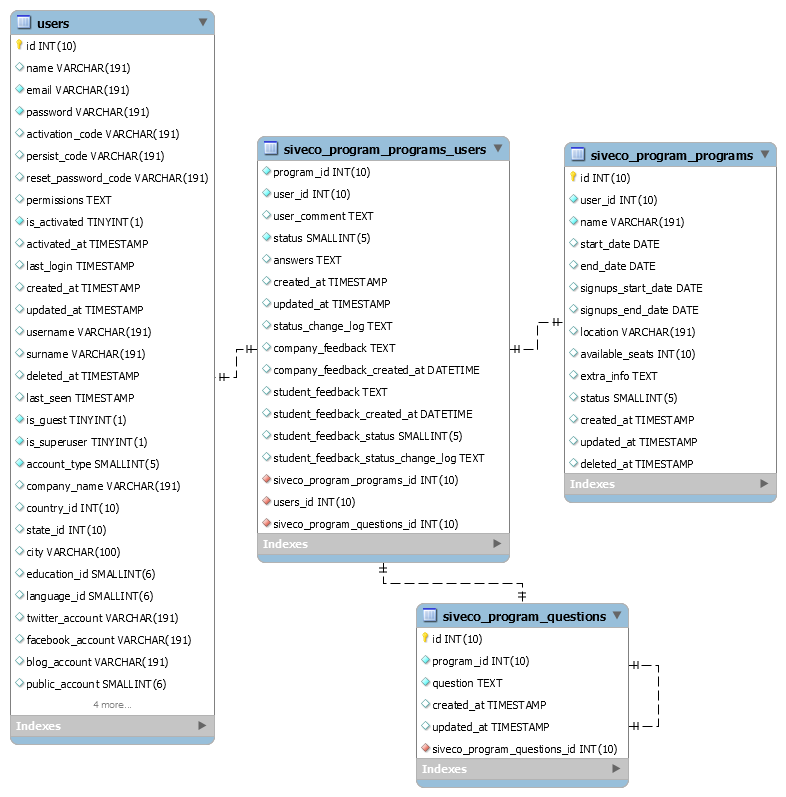 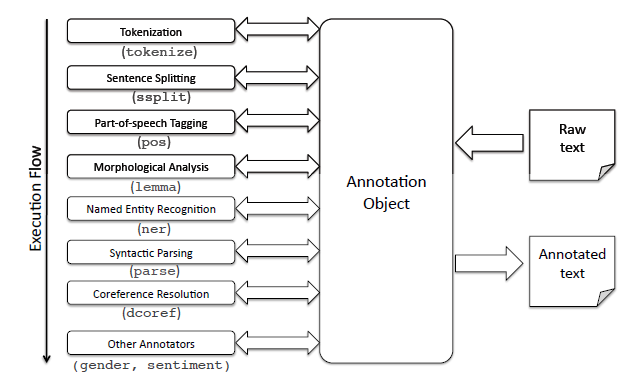 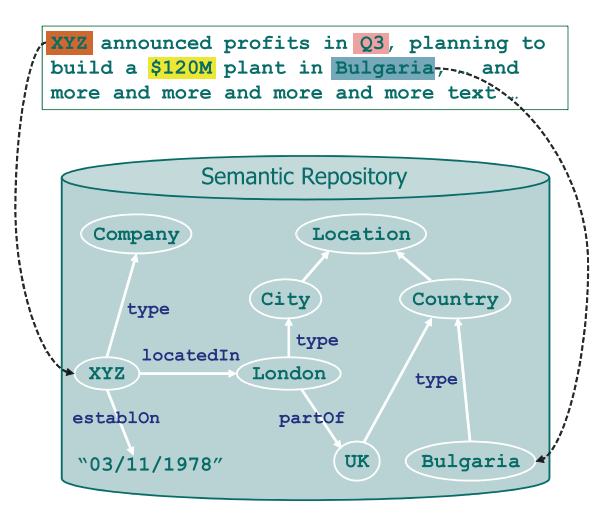 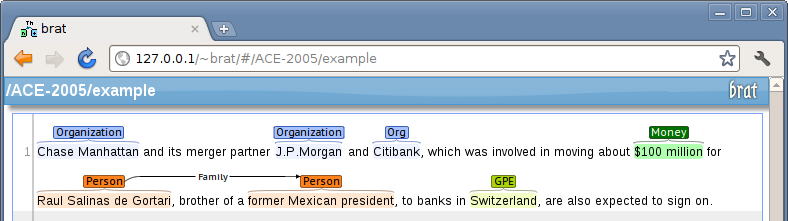 For object recognition our target use case is the description of elements that can be found in images that users upload to their social media accounts (Twitter, Facebook, etc.). The result of these analyses are output as text metadata that can be incorporated to the index that is generated for the rest of the components of the message (textual information, geopositioning, etc.).For the first iteration of the technology in SoMeDi we have used networks that describe generic object recognition, that is, the results are general purpose and not domain-specific. In future iterations (D3.3 version 2) we will investigate our options to include such domain specific networks, such as ones trained to describe restaurant elements (for the marketing use case).Resources usedRESNET won the 1st places in: ImageNet classification, ImageNet detection, ImageNet localization, COCO detection, and COCO segmentation. ILSVRC object recognition challenges (2015).DENSECAP gets speed and accuracy improvements over baselines based on current state of the art. The model generates rich snippet descriptions of regions and accurately grounds the captions in the images.Proposed PipelineWe propose for SoMeDi the usage of the following resources which we will now examine in detail:Deep Learning ModelsDeep Learning Frameworks: TorchObjects Datasets: Imagenet, VisualGenome, MS-COCOWe mount two DL meta-architectures working in parallel. These DL meta-architectures, ResNet and DenseCap, are specialized in different tasks.A: ResNet models is trained in 1000 labels (objects) using ImageNet dataset.  ResNet models get very accurate results in object recognition tasks. These models have very good relation accuracy vs. speed. ResNet models implement several levels of deep layers [18, 34, 50, 101, 152]. ResNet models with more layers will get more accuracy, but these models will be slower. ResNet architecture uses a deep residual learning block to address the degradation problem with very deep networks.Image (224x224) validation error rateB: DenseCap model task is to describe images in natural language. DenseCap identifies isolated objects and group of objects like one entity. DenseCap is trained/validated on the Visual Genome dataset, which comprises 94,000 images and 4,100,000 region-grounded captions. The architecture is composed of a CNN, a dense localization layer and an RNN3.3. Proposed architecture for SoMeDiThe proposed architecture for the image metadata extraction DII module is as follows: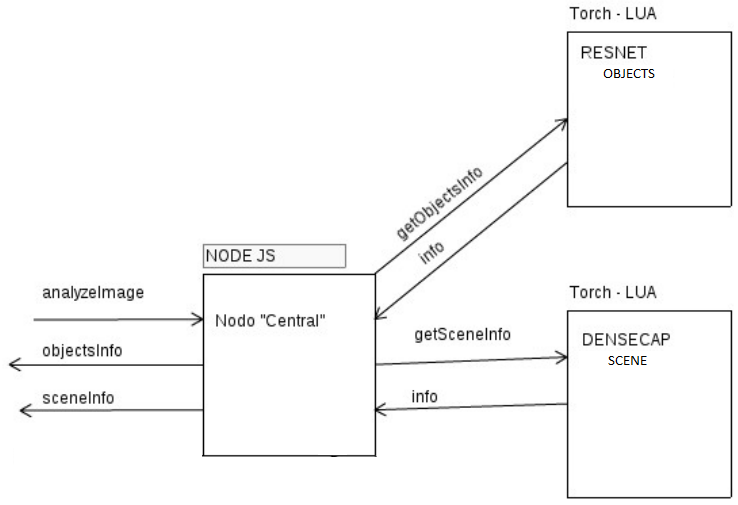 As we can see, internally it is comprised of two distinct analysis modules. One is based on the RESNET network and is used for recognition of objects of interest and the other is based on the DENSECAP network and is used to provide scene description of images.As it can be seen in the Figure, we have divided the analysis of the images into 4 parts:* The "central" node, which receives the messages (images scraped from the Social Media) to analyze and is responsible for distributing according to the type of analysis requested by the source.The analysis nodes (according to the information to be obtained from each frame): RESNET [objects in the image], DENSECAP [global description of the image and the different parts of it]The "central" node is written in Node.js, and only performs message forwarding functions of both the part of middleware towards deep learning, as well as the part of deep learning towards middleware. The RESNET part uses the Torch library to perform all the analysis and is written in LUA.For each message it receives, it generates a list of objects that appear in the image, ordering this list according to the preponderance of the same in the scene. We always show the 5 first, but this value can be changed to show some more, although in this case it would increase the number of mistakes and errors in the results.The DENSECAP network, like RESNET, uses Torch and is written in LUA. With it we get descriptions of the scenes. This network divides the image into as many pieces as indicated (we usually work with 50) and analyzes the image in a generic way and each one of those (50) sub-images to give a description.The languages and frameworks used for this DII module are as follow:For the Deep Learning modules we use Torch which is usually programmed using the LUA scripting language. However, Lua is a language of limited flexibility and cross project support, so as of the writing of this document we are migrating the system to PyTorch which is a compatible implementation with a Python front-end. This enables us as well to use similarly minded languages and approaches compared to the ones used in the text analytics (see D3.2).For general purpose aspects in the DII module’s API facing side (message reception and queueing, input-output analysis using REST APIs) we use a custom module programmed in Node.js. This is a very efficient server side Javascript based architecture for applications that perform processing on large data streams such as SoMeDi.With the help of these components, our system runs quite efficiently in our test servers with ample headroom to accommodate connection to intense streams coming from social media for the Use Cases of the project.The reference frames used are 1080p (~2 megapixel) resolution images (1920 * 1080 pixels) which are a compromise between performance and the accuracy of the results.6869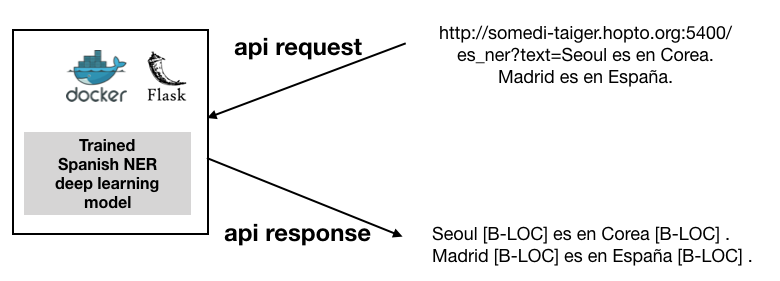 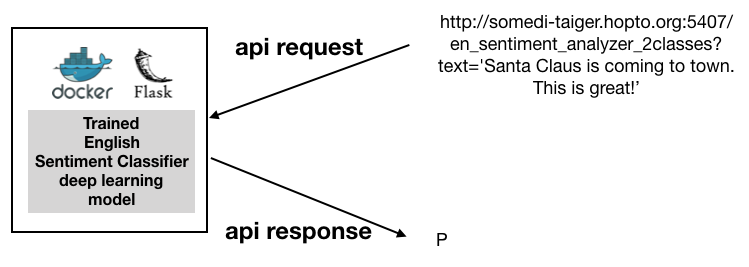 5. 5.1. Scenario Description5.2. Methods used for Sentiment AnalysisSentiment Analysis is part of the Text Analytics.Understanding and analyzing unstructured text is an increasingly popular field and includes a broad spectrum of problems such as sentiment analysis, key phrase extraction, topic modeling/extraction, aspect extraction and more. A simple approach is to keep a lexicon of words or phrases that assess negative or positive sentiment to a sentence (e.g., the words “bad”, “hate”, “not good” would belong to the lexicon of negative words, while “good”, “great”, “like” would belong to the lexicon of positive words). But this means such lexicons must be manually curated, and even then, they are not always accurate.  Methods based on Machine Learning A more robust approach is to train models that detect sentiment. Here is how the training process works – a large dataset of text records is created that was already labeled with sentiment for each record. The first step is to tokenize the input text into individual words, then apply stemming (stemming is the process of reducing inflected -or sometimes derived- words to their base or root form). Next, it is necessary to construct features from these words; these features are used to train a classifier. Upon completion of the training process, the classifier can be used to predict the sentiment of any new piece of text. It is essential to construct meaningful features for the classifier, and the list of features includes several from state-of-the-art research:N-grams denote all occurrences of n consecutive words in the input text. The precise value of n may vary across scenarios, but it’s common to pick n=2 or n=3;Part-of-speech tagging   is the process of assigning a part-of-speech to each word in the input text;Word embeddings  are a recent development in natural language processing, where words or phrases that are syntactically similar are mapped closer together. Neural networks are a popular choice for constructing such a mapping. For sentiment analysis, neural networks that encode the associated sentiment information as well. The layers of the neural network are then used as features for the classifier.5.3. Description of the Microsoft Azure Cognitive Services – Text Analytics ProjectText Analytics uses a machine learning classification algorithm to generate a sentiment score between 0 and 1. Scores closer to 1 indicate positive sentiment, while scores closer to 0 indicate negative sentiment. The model is pretrained with an extensive body of text with sentiment associations. Currently, it is not possible to provide your own training data. No labeled or training data is needed to use the service. The model uses a combination of techniques during text analysis, including text processing, part-of-speech analysis, word placement, and word associations. Sentiment analysis is performed on the entire document, as opposed to extracting sentiment for a particular entity in the text. In practice, there is a tendency for scoring accuracy to improve when documents contain one or two sentences rather than a large block of text. During an objectivity assessment phase, the model determines whether a document as a whole is objective or contains sentiment. A document that is mostly objective does not progress to the sentiment detection phrase, resulting in a 0.50 score, with no further processing. For documents continuing in the pipeline, the next phase generates a score above or below 0.50, depending on the degree of sentiment detected in the document.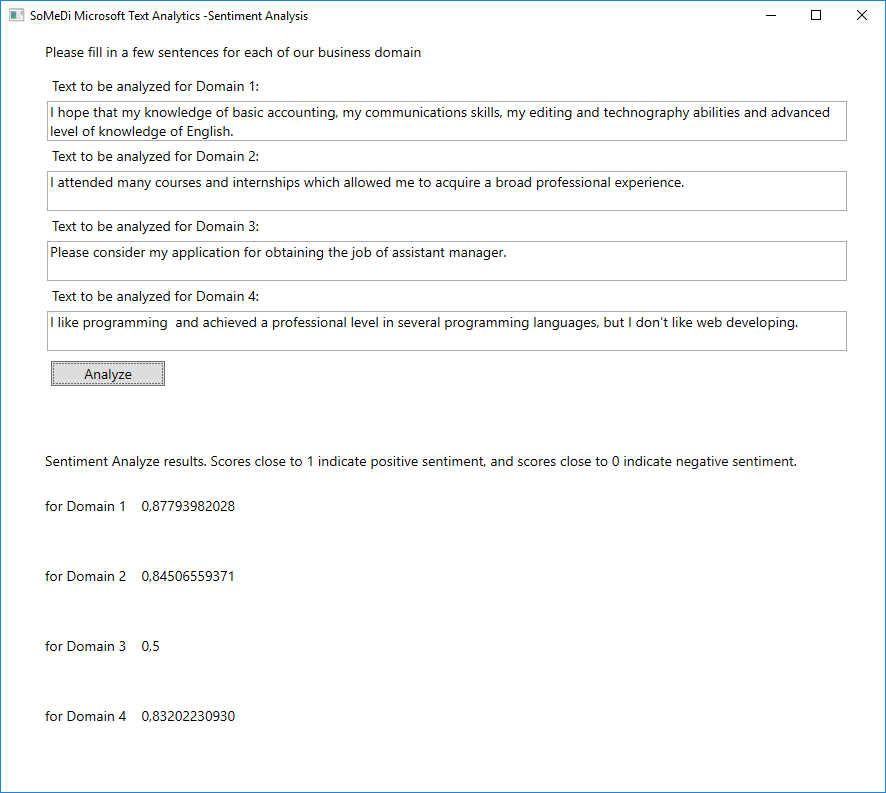                           (a) Microsoft Azure Sentiment Analysis application (EN)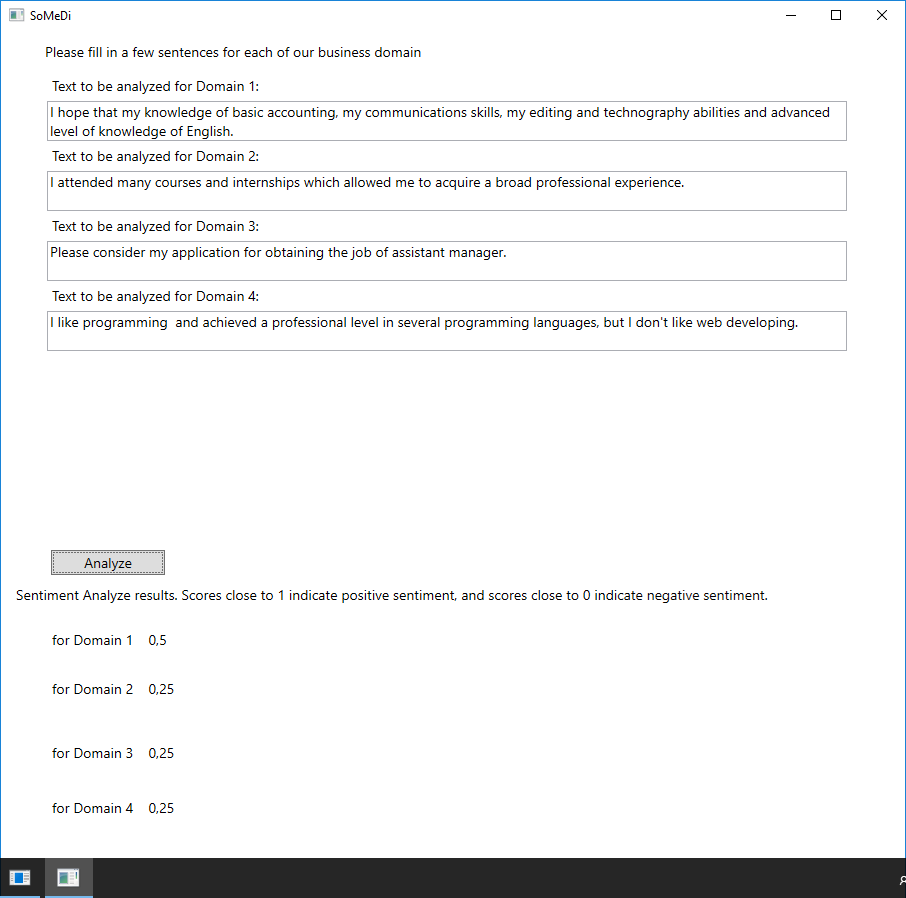                           (b) StanfordNLP Sentiment Analysis application (EN)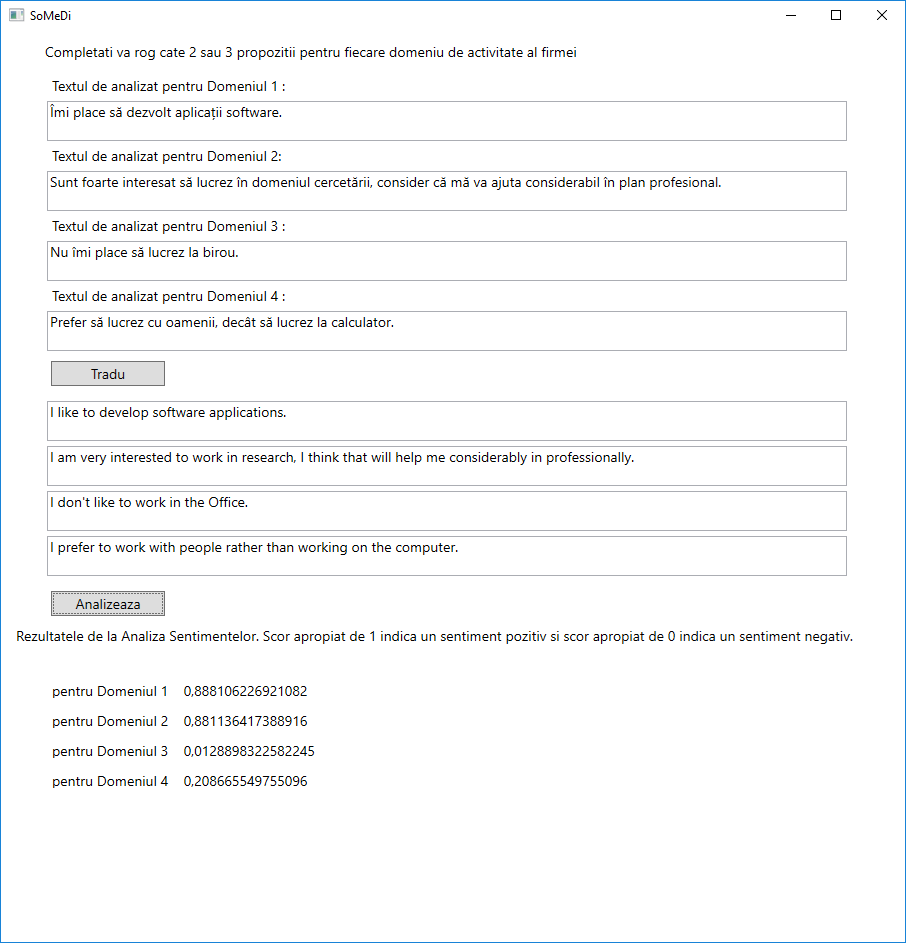                           (c) Microsoft Azure Sentiment Analysis application (RO)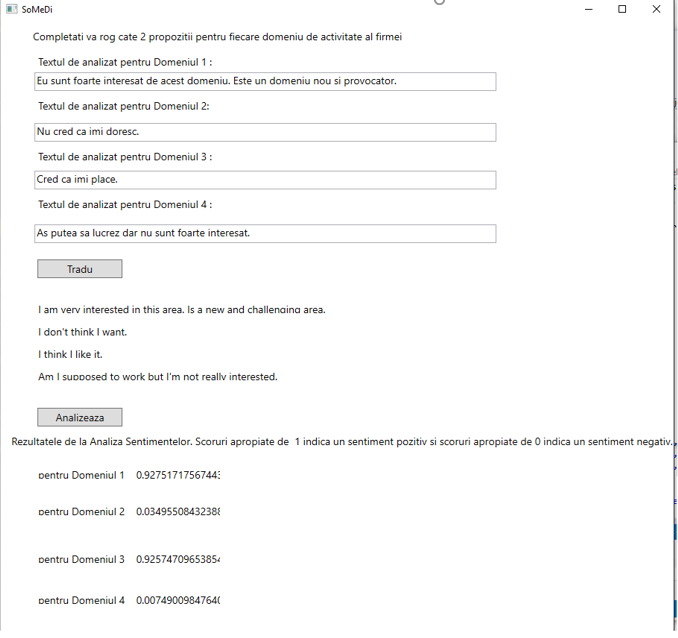 (d) StanfordNLP Sentiment Analysis application (RO)5.4. Description of the StanfordCoreNLP Sentiment Analysis ProjectStanford CoreNLP provides a set of human language technology tools. It can give the base forms of words, their parts of speech, whether they are names of companies, people, etc.,normalize dates, times, and numeric quantities, mark up the structure of sentences regarding phrases and syntactic dependencies, indicate which noun phrases refer to the same entities, indicate sentiment, extract particular or open-class relations between entity mentions, get the quotes people said, etc.The following  Stanford CoreNLP tools are necessary for this project for Sentiment Analysis, in order: tokenize, ssplit, pos, lemma, parse, sentiment; ner and dcoref are not necessary.The functions of these tools are: tokenize: Tokenizes the text into a sequence of tokens, ssplit: Splits a sequence of tokens into sentences, pos: Labels tokens with their part-of-speech (POS) tag,lemma: Generates the lemmas (base forms) for all tokens; includ Sentiment Class parse: Provides full syntactic analysis, including, both constituent and dependency    representation tokens, sentiment:  Sentiment analysis with a compositional model over trees using deep learning. Stanford CoreNLP is written in Java. Stanford CoreNLP introduced two new ideas: a) the Stanford Sentiment Treebank and b) a powerful Recursive Neural Tensor Network.A treebank can be defined as a linguistically annotated corpus (Data Base) that includes some grammatical analysis beyond the part-of-speech level. The Stanford Sentiment Treebank is the first corpus with fully labeled parse trees that allows for a complete analysis of the compositional effects of sentiment in language. It includes labels for every syntactically plausible phrase in thousands of sentences.Recursive Neural Tensor Networks take as input phrases of any length. They represent a phrase through word vectors and a parse tree and then compute vectors for higher nodes in the tree using the same tensor-based composition function. It is placed on top of grammatical structures. A phrase is composed of a couple of meaning related words/tokens. The tri-gram is used.   The Deep learning model builds up a representation of the whole sentence based on the sentence structure. It computes the sentiment based on how words compose the meaning of longer phases.    The activation function is: a) f=tanh() for hidden layers and b) f= softmax() for output layer used for 5-class classification. These 5-class sentiment classifications are: VERY NEGATIVE, NEGATIVE, NEUTRAL, POSITIVE, VERY  POSITIVE. Training of RNTN is performed minimizing the cross-entropy error between the predicted distribution at each node and the target distribution at the same node.5.5. Software DevelopmentBEIA  developed the following software programs in C#,SoMeDi_Sentiment-Analyze_MS-Azure_EN - using MS-Azure Services, in EnglishSoMeDi_Sentiment-Analyze_MS-Azure_RO - using MS-Azure Services, in RomanianSoMeDi_Sentiment-Analyze_StanfordCoreNLP_EN - using StanfordCoreNLP Tools, in English,SoMeDi_Sentiment-Analyze_StanfordCoreNLP_RO - using StanfordCoreNLP Tools, in Romanian.The programs are presented as Installation programs for Windows 10, x64. Folder: “Doc. Install-3 programs.zip” contains these installation programs.Notes:No shortcuts for programsThe folder “ stanford-corenlp-3.9.1-models” is necessary to be placed on : C:\Program Files\BEIA\SoMeDi_Sentiment-Analyze_StanfordCoreNLP_EN, after installation.MS_Azure services need a MS count; the programs do not work without this (remote server returns error).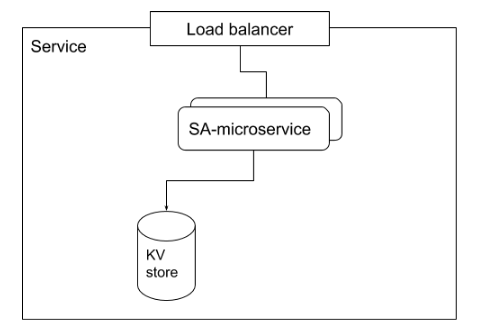 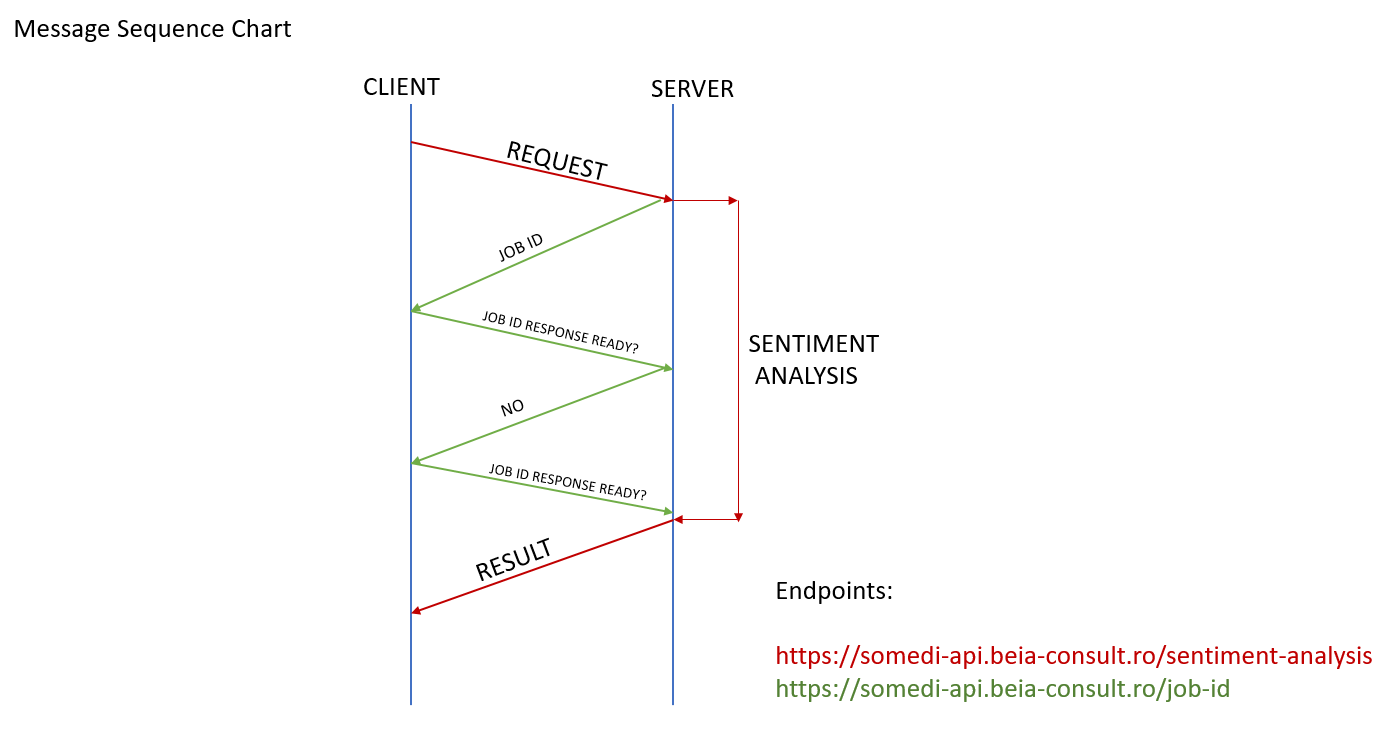 6. 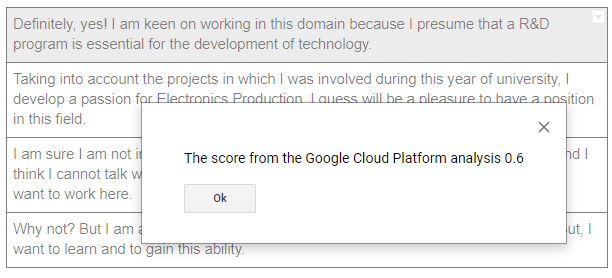 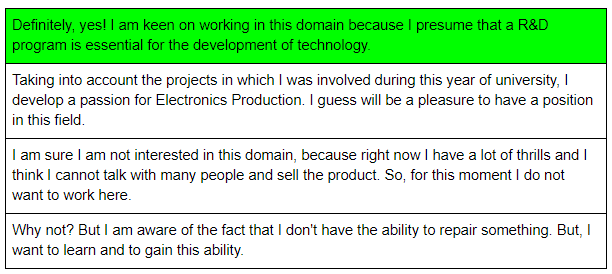 . Aligning metadata intelligence with marketing use case[Hi Iberia & TAIGER].ConclusionsNameCompanyEmailGeorge SuciuBEIAgeorge@beia.roElena Muelas CanoHI Iberia Ingeniería y Proyectosemuelas@hi-iberia.esRaúl Santos de la CámaraHI Iberia Ingeniería y Proyectosrsantos@hi-iberia.esYihwa KimTaigeryihwa.kim@taiger.comVersionDateAuthorDescription0.118.04.2018BEIAFirst ToC distribution requesting contributions 0.909/07/2018HIBUpdated ToC with D3.2 contents, new text for image processing analytics, updated content for Text analysis in section 3.0.91HIB0.9215/10/2018TAIGERNetworkTop-1 errorTop-5 errorResNet-1830.4310.76ResNet-3426.738.74ResNet-5024.017.02ResNet-10122.446.21ResNet-15222.166.16ResNet-20021.665.79RESNETNvidia Hardware usedThroughput98018 fps108028 fpsDENSECAPNvidia Hardware usedThroughput9807 fps108010 fps